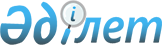 О переименовании улиц в селе ЮбилейноеРешение акима села Юбилейное Абайского района Карагандинской области от 12 сентября 2018 года № 2. Зарегистрировано Департаментом юстиции Карагандинской области 2 октября 2018 года № 4964
      На основании подпункта 4) статьи 14 Закона Республики Казахстан от 8 декабря 1993 года "Об административно-территориальном устройстве Республики Казахстан", пункта 2) статьи 35 Закона Республики Казахстан от 23 января 2001 года "О местном государственном управлении и самоуправлении в Республике Казахстан" и с учетом мнения населения РЕШИЛ:
      1. Переименовать в селе Юбилейное Абайского района Карагандинской области следующие улицы:
      улицу Мира на улицу Бейбітшілік;
      улицу Механизаторов на улицу Ынтымақ;
      улицу Зеленый на улицу Жасыл ел;
      улицу Молодежная на улицу Жастар;
      улицу Целинная и улицу Подстанция на улицу Шаңырақ;
      улицу Школьная на улицу Мектеп.
      2. Изменить в селе Юбилейное Абайского района Карагандинской области транскрипцию следующих улиц:
      улицу Амангельды в улицу Амангелді Иманов;
      улицу Гагарина в улицу Юрий Гагарин;
      улицу Абая в улицу Абай;
      улицу Казахстанская в улицу Қазақстан.
      3. Контроль за исполнением данного решения оставляю за собой.
      4. Настоящее решение вводится в действие по истечении десяти календарных дней после дня первого официального опубликования.
					© 2012. РГП на ПХВ «Институт законодательства и правовой информации Республики Казахстан» Министерства юстиции Республики Казахстан
				
      Аким села Юбилейное 

Байтурсынов Е.Х.
